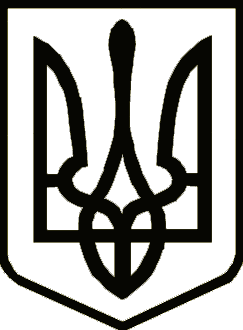 УкраїнаСРІБНЯНСЬКА СЕЛИЩНА РАДАРОЗПОРЯДЖЕННЯПро попередження працівниківпро необхідність вакцинації        Керуючись частиною 2 статті 12 Закону України «Про захист населення від інфекційних хвороб»,  статтею 46 КЗпП України, відповідно до пункту 20 частини 4 статті 42 та пункту 8 статті 59 Закону України «Про місцеве самоврядування в Україні», Згідно Постанови Кабінету Міністрів України від 09.12.2020 №1236 «Про встановлення карантину», Наказу Міністерства охорони здоров`я України №2664 від 30.11.2021 «Про затвердження змін до переліку професій виробництв та організацій працівники яких підлягають обов`язковому профілактичному щепленню» на період дії карантину, встановленого Кабінетом Міністрів України, з метою запобігання поширенню коронавірусної хвороби, зобов’язую:1. В термін до 31.01.2022 року всім працівникам Срібнянської селищної ради подати до відділу кадрової роботи копіЇ сертифікатів, які підтверджують факт проведення вакцинації. Працівникам, що мають абсолютні протипоказання до проведення щеплення – надати копію довідки.        2. В разі не надання до 31.01.2022 року копій сертифікатів про щеплення або довідок про абсолютні протипоказання до проведення щеплення, таких працівників відсторонити від роботи без збереження заробітної плати згідно діючого законодавства.       3. Керівникам відокремлених структурних підрозділів Срібнянської селищної ради, комунальних підприємств, засновником яких є Срібнянська селищна рада, видати відповідні накази про необхідність проведення обов`язкової вакцинації проти коронавірусної хвороби COVID -19. Про результати проведеної роботи інформувати відділ кадрової роботи Срібнянської селищної ради до 31.01.2022 року.       4. З Наказом Міністерства охорони здоров`я України від 30.11.2021       № 2664 та даним розпорядженням ознайомити всіх працівників Срібнянської селищної ради.       5. Контроль за виконанням цього розпорядження залишаю за собою.Селищний голова                                                                Олена ПАНЧЕНКО04 січня2022 року    смт Срібне			      №02